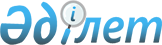 О внесении изменения в приказ Министра здравоохранения Республики Казахстан от 30 ноября 2020 года № ҚР ДСМ-218/2020 "Об утверждении перечня специальностей и специализаций, подлежащих сертификации специалистов в области здравоохранения"Приказ Министра здравоохранения Республики Казахстан от 1 августа 2023 года № 142. Зарегистрирован в Министерстве юстиции Республики Казахстан 3 августа 2023 года № 33225      ПРИКАЗЫВАЮ:       1. Внести в приказ Министра здравоохранения Республики Казахстан от 30 ноября 2020 года № ҚР ДСМ-218/2020 "Об утверждении перечня специальностей и специализаций, подлежащих сертификации специалистов в области здравоохранения" (зарегистрирован в Реестре государственной регистрации нормативных правовых актов под № 21699) следующее изменение:       Перечень специальностей и специализаций, подлежащих сертификации специалистов в области здравоохранения, утвержденных приложением к указанному приказу изложить в новой редакции согласно приложению к настоящему приказу.      2. Департаменту науки и человеческих ресурсов Министерства здравоохранения Республики Казахстан в установленном законодательством Республики Казахстан порядке обеспечить:      1) государственную регистрацию настоящего приказа в Министерстве юстиции Республики Казахстан;      2) размещение настоящего приказа на интернет-ресурсе Министерства здравоохранения Республики Казахстан после его официального опубликования;      3) в течение десяти рабочих дней после государственной регистрации настоящего приказа представление в Юридический департамент Министерства здравоохранения Республики Казахстан сведений об исполнении мероприятий, предусмотренных подпунктами 1) и 2) настоящего пункта.      3. Контроль за исполнением настоящего приказа возложить на курирующего вице-министра здравоохранения Республики Казахстан.      4. Настоящий приказ вводится в действие по истечении десяти календарных дней после дня его первого официального опубликования. Перечень специальностей и специализации подлежащих сертификации специалистов в области здравоохранения Глава 1. Специальности и специализаций работников с техническим и профессиональным медицинским образованием Глава 2. Специальность работников с послесредним и высшим академическим бакалавриатом по специальности "Сестринское дело"      ● * Кроме дистанционного обучения по специальности "Сестринское дело" Глава 3. Специальности и специализации работников с высшим и послевузовским образованием в области общественного здоровья и менеджмента здравоохранения, санитарно-эпидемиологического профиля Глава 3-1. Специальности и специализации работников с высшим и послевузовским немедицинским образованием в области санитарно-эпидемиологического профиля      * - Направление подготовки "Естественные науки, математика и статистика" Глава 4. Специальности и специализации работников с техническим и профессиональным образованием в области санитарно-эпидемиологического профиля Глава 5. Специальность и специализации работников с высшим и послевузовским фармацевтическим образованием Глава 6. Специальности и специализаций работников с высшим медицинским образованием      * К обучению на сертификационном курсе допускаются выпускники интернатуры, со стажем работы 5 лет и более. Глава 7. Межпрофильная специализация* Внутрипрофильные специалиализации работников с высшим медицинским образованием Межпрофильные специалиализации работников с высшим медицинским образованием      * К обучению на сертификационном курсе для межпрофильной специализации допускаются работники с высшим медицинским образованием, за исключением выпускников интернатуры после 2014 года без обучения в резидентуре.© 2012. РГП на ПХВ «Институт законодательства и правовой информации Республики Казахстан» Министерства юстиции Республики Казахстан      Министр здравоохранения      Республики Казахстан А. ҒиниятПриложение к приказу
Министр здравоохранения
Республики Казахстан
от 1 августа 2023 года № 142Приложение к приказу
Министра здравоохранения
Республики Казахстан
от 30 ноября 2020 года № ҚР ДСМ-218/2020№СпециальностьСпециализация1Сестринское делоСестринское дело (массажист)Сестринское дело (медицинская (медицинский) сестра/брат, медицинская (медицинский) сестра/брат общей практики, специализированная (специализированный) медицинская (медицинский) сестра/брат)Сестринское дело (младшая (младший) медицинская (медицинский) сестра/брат по уходу)Сестринское дело в рентгенологии1Сестринское делоСестринское дело (массажист)Сестринское дело (медицинская (медицинский) сестра/брат, медицинская (медицинский) сестра/брат общей практики, специализированная (специализированный) медицинская (медицинский) сестра/брат)Сестринское дело (младшая (младший) медицинская (медицинский) сестра/брат по уходу)Сестринское дело в школьной медицине1Сестринское делоСестринское дело (массажист)Сестринское дело (медицинская (медицинский) сестра/брат, медицинская (медицинский) сестра/брат общей практики, специализированная (специализированный) медицинская (медицинский) сестра/брат)Сестринское дело (младшая (младший) медицинская (медицинский) сестра/брат по уходу)Классический и лечебный массаж2Лечебное делоЛечебное дело (фельдшер, фельдшер общей практики)Сестринское дело (медсестра общей практики)2Лечебное делоЛечебное дело (фельдшер, фельдшер общей практики)Сестринское дело в школьной медицине2Лечебное делоЛечебное дело (фельдшер, фельдшер общей практики)Сестринское дело в рентгенология2Лечебное делоЛечебное дело (фельдшер, фельдшер общей практики) Классический и лечебный массаж 3Акушерское делоСестринское дело (медсестра общей практики)3Акушерское делоСестринское дело в рентгенология3Акушерское дело Классический и лечебный массаж 4Лабораторная диагностикаЛабораторная диагностика (лаборант, помощник врача-лаборанта, фельдшер-лаборант)Лабораторное дело в патологоанатомическом бюро4Лабораторная диагностикаЛабораторная диагностика (лаборант, помощник врача-лаборанта, фельдшер-лаборант)Лабораторное дело в бактериологической лаборатории4Лабораторная диагностикаЛабораторная диагностика (лаборант, помощник врача-лаборанта, фельдшер-лаборант)Лабораторное дело в цитологии, гистологии5СтоматологияСтоматология (зубной врач, дантист, ассистент стоматолога, гигиенист стоматологический) Стоматология ортопедическая (зубной техник) Сестринское дело в рентгенология6Медицинская оптикаОптикометрист7ФармацияАссистент фармацевта (провизора)7ФармацияФармация№СпециальностьСпециализация1Сестринское дело*Сестринское дело в рентгенологии1Сестринское дело*Сестринское дело в школьной медицине1Сестринское дело*Классический и лечебный массаж№СпециальностьСпециализация1Общественное здоровьеОбщественное здравоохранениеМедико-профилактическое делоГигиена-эпидемиологияРадиационная гигиена1Общественное здоровьеОбщественное здравоохранениеМедико-профилактическое делоГигиена-эпидемиологияЛабораторное дело в санитарно-гигиенической лаборатории1Общественное здоровьеОбщественное здравоохранениеМедико-профилактическое делоГигиена-эпидемиологияДезинфекционное дело1Общественное здоровьеОбщественное здравоохранениеМедико-профилактическое делоГигиена-эпидемиологияПаразитология1Общественное здоровьеОбщественное здравоохранениеМедико-профилактическое делоГигиена-эпидемиологияБактериология1Общественное здоровьеОбщественное здравоохранениеМедико-профилактическое делоГигиена-эпидемиологияВирусология1Общественное здоровьеОбщественное здравоохранениеМедико-профилактическое делоГигиена-эпидемиологияГигиена труда1Общественное здоровьеОбщественное здравоохранениеМедико-профилактическое делоГигиена-эпидемиологияГигиена детей и подростков1Общественное здоровьеОбщественное здравоохранениеМедико-профилактическое делоГигиена-эпидемиологияГигиена питания1Общественное здоровьеОбщественное здравоохранениеМедико-профилактическое делоГигиена-эпидемиологияКоммунальная гигиена1Общественное здоровьеОбщественное здравоохранениеМедико-профилактическое делоГигиена-эпидемиологияПромышленная гигиена1Общественное здоровьеОбщественное здравоохранениеМедико-профилактическое делоГигиена-эпидемиологияЛабораторное дело1Общественное здоровьеОбщественное здравоохранениеМедико-профилактическое делоГигиена-эпидемиологияТоксикология1Общественное здоровьеОбщественное здравоохранениеМедико-профилактическое делоГигиена-эпидемиологияЭпидемиология1Общественное здоровьеОбщественное здравоохранениеМедико-профилактическое делоГигиена-эпидемиологияМикробиология1Общественное здоровьеОбщественное здравоохранениеМедико-профилактическое делоГигиена-эпидемиологияНутрициология1Общественное здоровьеОбщественное здравоохранениеМедико-профилактическое делоГигиена-эпидемиологияБиобезопасность при работе с микроорганизмами I-II группы патогенности (с чумой, холерой)1Общественное здоровьеОбщественное здравоохранениеМедико-профилактическое делоГигиена-эпидемиологияБиобезопасность при работе с особо опасными микроорганизмами II группы патогенности (с холерой)1Общественное здоровьеОбщественное здравоохранениеМедико-профилактическое делоГигиена-эпидемиология Биобезопасность при работе с микроорганизмами II группы патогенности 1Общественное здоровьеОбщественное здравоохранениеМедико-профилактическое делоГигиена-эпидемиологияПолевая биобезопасность при работе с микроорганизмами I-II группы патогенности2Нутрициология№Специальности*Специализации1Биология*Химия*БиотехнологияХимическая технология органических веществХимическая технология неорганических веществЛабораторное дело в санитарно-гигиенической лаборатории1Биология*Химия*БиотехнологияХимическая технология органических веществХимическая технология неорганических веществДезинфекционное дело№СпециальностьСпециализации1Гигиена и эпидемиологияРадиационная гигиена1Гигиена и эпидемиологияЛабораторное дело в санитарно-гигиенической экспертизе1Гигиена и эпидемиологияБактериология1Гигиена и эпидемиологияПаразитология1Гигиена и эпидемиологияВирусология1Гигиена и эпидемиологияДезинфекционное дело1Гигиена и эпидемиологияЭпидемиология1Гигиена и эпидемиологияМикробиология1Гигиена и эпидемиологияТоксикология1Гигиена и эпидемиологияОбщая гигиена1Гигиена и эпидемиологияБиобезопасность при работе с микроорганизмами I-II группы патогенности№СпециальностьСпециализация1ФармацияМенеджмент фармации1ФармацияКлиническая фармация2ПровизорКлиническая фармация2ПровизорУправление качеством в фармации№СпециальностьСпециализация1 Общая врачебная практика* Общая врачебная практика (семейная медицина)Фтизиатрия взрослая, детская1 Общая врачебная практика* Общая врачебная практика (семейная медицина)Семейная медицина2Акушерство-гинекология (гинекология детская) (для амбулаторно-поликлинических организаций и организаций, расположенных в сельских населенных пунктах, в том числе в районных центрах, а также поселках городского типа)* Акушерство и гинекология взрослая, детская 3Акушерство и гинекологияАкушерство и гинекология взрослая, детскаяАкушерство-гинекология (гинекология детская, ультразвуковая диагностика по профилю основной специальности)Акушерство-гинекология (гинекология детская, ультразвуковая диагностика по профилю основной специальности, эндоскопия по профилю основной специальности)Акушерство-гинекология (гинекология детская, функциональная диагностика по профилю основной специальности)Акушерство-гинекология (гинекология детская, функциональная диагностика по профилю основной специальности, ультразвуковая диагностика по профилю основной специальности)Акушерство-гинекология (гинекология детская, функциональная диагностика по профилю основной специальности, ультразвуковая диагностика по профилю основной специальности, эндоскопия по профилю основной специальности)Акушерство-гинекология (гинекология детская, функциональная диагностика по профилю основной специальности, эндоскопия по профилю основной специальности)Акушерство-гинекология (гинекология детская, эндоскопия по профилю основной специальности)Акушерство и гинекология, в том числе детскаяОнкологическая гинекология4Аллергология и иммунология взрослая, детскаяАллергология и иммунология (взрослая)Аллергология и иммунология (детская)Аллергология и иммунология, в том числе детскаяМедицинская генетика4Аллергология и иммунология взрослая, детскаяАллергология и иммунология (взрослая)Аллергология и иммунология (детская)Аллергология и иммунология, в том числе детскаяАллергология и иммунология (детская)5Ангиохирургия взрослая, детскаяАнгиохирургия (рентгенохирургия, интервенционная хирургия) (взрослая)Ангиохирургия (рентгенохирургия, интервенционная хирургия) (взрослая, детская)Ангиохирургия (рентгенохирургия, интервенционная хирургия) (детская)Ангиохирургия, в том числе детскаяИнтервенционная радиология5Ангиохирургия взрослая, детскаяАнгиохирургия (рентгенохирургия, интервенционная хирургия) (взрослая)Ангиохирургия (рентгенохирургия, интервенционная хирургия) (взрослая, детская)Ангиохирургия (рентгенохирургия, интервенционная хирургия) (детская)Ангиохирургия, в том числе детскаяТрансплантология по профилю основной специальности5Ангиохирургия взрослая, детскаяАнгиохирургия (рентгенохирургия, интервенционная хирургия) (взрослая)Ангиохирургия (рентгенохирургия, интервенционная хирургия) (взрослая, детская)Ангиохирургия (рентгенохирургия, интервенционная хирургия) (детская)Ангиохирургия, в том числе детскаяИнтервенционная кардиология5Ангиохирургия взрослая, детскаяАнгиохирургия (рентгенохирургия, интервенционная хирургия) (взрослая)Ангиохирургия (рентгенохирургия, интервенционная хирургия) (взрослая, детская)Ангиохирургия (рентгенохирургия, интервенционная хирургия) (детская)Ангиохирургия, в том числе детскаяПерфузиология6Анестезиология и реаниматология взрослая, детскаяАнестезиология и реаниматология (взрослая)Анестезиология и реаниматология (детская)Анестезиология и реаниматология (детская) (для амбулаторно-поликлинических организаций и организаций, расположенных в сельских населенных пунктах, в том числе в районных центрах, а также поселках городского типа)Анестезиология и реаниматология (взрослая) (для амбулаторно-поликлинических организаций и организаций, расположенных в сельских населенных пунктах, в том числе в районных центрах, а также поселках городского типа)Анестезиология и реаниматология (неонатальная реанимация) (детская)Анестезиология и реаниматология (перфузиология) (взрослая)Анестезиология и реаниматология (перфузиология) (детская)Анестезиология и реаниматология (перфузиология, токсикология) (взрослая)Анестезиология и реаниматология (перфузиология, токсикология, неонатальная реанимация) (детская)Анестезиология и реаниматология (токсикология) (взрослая)Анестезиология и реаниматология (токсикология) (детская)Анестезиология и реаниматология, в том числе детскаяИнтенсивная терапия и реанимация неонатальная6Анестезиология и реаниматология взрослая, детскаяАнестезиология и реаниматология (взрослая)Анестезиология и реаниматология (детская)Анестезиология и реаниматология (детская) (для амбулаторно-поликлинических организаций и организаций, расположенных в сельских населенных пунктах, в том числе в районных центрах, а также поселках городского типа)Анестезиология и реаниматология (взрослая) (для амбулаторно-поликлинических организаций и организаций, расположенных в сельских населенных пунктах, в том числе в районных центрах, а также поселках городского типа)Анестезиология и реаниматология (неонатальная реанимация) (детская)Анестезиология и реаниматология (перфузиология) (взрослая)Анестезиология и реаниматология (перфузиология) (детская)Анестезиология и реаниматология (перфузиология, токсикология) (взрослая)Анестезиология и реаниматология (перфузиология, токсикология, неонатальная реанимация) (детская)Анестезиология и реаниматология (токсикология) (взрослая)Анестезиология и реаниматология (токсикология) (детская)Анестезиология и реаниматология, в том числе детскаяТоксикология6Анестезиология и реаниматология взрослая, детскаяАнестезиология и реаниматология (взрослая)Анестезиология и реаниматология (детская)Анестезиология и реаниматология (детская) (для амбулаторно-поликлинических организаций и организаций, расположенных в сельских населенных пунктах, в том числе в районных центрах, а также поселках городского типа)Анестезиология и реаниматология (взрослая) (для амбулаторно-поликлинических организаций и организаций, расположенных в сельских населенных пунктах, в том числе в районных центрах, а также поселках городского типа)Анестезиология и реаниматология (неонатальная реанимация) (детская)Анестезиология и реаниматология (перфузиология) (взрослая)Анестезиология и реаниматология (перфузиология) (детская)Анестезиология и реаниматология (перфузиология, токсикология) (взрослая)Анестезиология и реаниматология (перфузиология, токсикология, неонатальная реанимация) (детская)Анестезиология и реаниматология (токсикология) (взрослая)Анестезиология и реаниматология (токсикология) (детская)Анестезиология и реаниматология, в том числе детскаяПерфузиология6Анестезиология и реаниматология взрослая, детскаяАнестезиология и реаниматология (взрослая)Анестезиология и реаниматология (детская)Анестезиология и реаниматология (детская) (для амбулаторно-поликлинических организаций и организаций, расположенных в сельских населенных пунктах, в том числе в районных центрах, а также поселках городского типа)Анестезиология и реаниматология (взрослая) (для амбулаторно-поликлинических организаций и организаций, расположенных в сельских населенных пунктах, в том числе в районных центрах, а также поселках городского типа)Анестезиология и реаниматология (неонатальная реанимация) (детская)Анестезиология и реаниматология (перфузиология) (взрослая)Анестезиология и реаниматология (перфузиология) (детская)Анестезиология и реаниматология (перфузиология, токсикология) (взрослая)Анестезиология и реаниматология (перфузиология, токсикология, неонатальная реанимация) (детская)Анестезиология и реаниматология (токсикология) (взрослая)Анестезиология и реаниматология (токсикология) (детская)Анестезиология и реаниматология, в том числе детскаяАнестезиология и реаниматология (детская)6Анестезиология и реаниматология взрослая, детскаяАнестезиология и реаниматология (взрослая)Анестезиология и реаниматология (детская)Анестезиология и реаниматология (детская) (для амбулаторно-поликлинических организаций и организаций, расположенных в сельских населенных пунктах, в том числе в районных центрах, а также поселках городского типа)Анестезиология и реаниматология (взрослая) (для амбулаторно-поликлинических организаций и организаций, расположенных в сельских населенных пунктах, в том числе в районных центрах, а также поселках городского типа)Анестезиология и реаниматология (неонатальная реанимация) (детская)Анестезиология и реаниматология (перфузиология) (взрослая)Анестезиология и реаниматология (перфузиология) (детская)Анестезиология и реаниматология (перфузиология, токсикология) (взрослая)Анестезиология и реаниматология (перфузиология, токсикология, неонатальная реанимация) (детская)Анестезиология и реаниматология (токсикология) (взрослая)Анестезиология и реаниматология (токсикология) (детская)Анестезиология и реаниматология, в том числе детскаяНеотложная медицина взрослая, детская7Гастроэнтерология взрослая, детскаяГастроэнтерология (взрослая)Гастроэнтерология (детская)Гастроэнтерология (ультразвуковая диагностика по профилю основной специальности) (взрослая)Гастроэнтерология (ультразвуковая диагностика по профилю основной специальности) (детская)Гастроэнтерология (эндоскопия по профилю основной специальности) (взрослая)Гастроэнтерология (эндоскопия по профилю основной специальности) (детская)Гастроэнтерология (эндоскопия по профилю основной специальности, ультразвуковая диагностика по профилю основной специальности) (взрослая)Гастроэнтерология (эндоскопия по профилю основной специальности, ультразвуковая диагностика по профилю основной специальности) (детская)Гастроэнтерология, в том числе детскаяГепатология7Гастроэнтерология взрослая, детскаяГастроэнтерология (взрослая)Гастроэнтерология (детская)Гастроэнтерология (ультразвуковая диагностика по профилю основной специальности) (взрослая)Гастроэнтерология (ультразвуковая диагностика по профилю основной специальности) (детская)Гастроэнтерология (эндоскопия по профилю основной специальности) (взрослая)Гастроэнтерология (эндоскопия по профилю основной специальности) (детская)Гастроэнтерология (эндоскопия по профилю основной специальности, ультразвуковая диагностика по профилю основной специальности) (взрослая)Гастроэнтерология (эндоскопия по профилю основной специальности, ультразвуковая диагностика по профилю основной специальности) (детская)Гастроэнтерология, в том числе детскаяГастроэнтерология (детская)7Гастроэнтерология взрослая, детскаяГастроэнтерология (взрослая)Гастроэнтерология (детская)Гастроэнтерология (ультразвуковая диагностика по профилю основной специальности) (взрослая)Гастроэнтерология (ультразвуковая диагностика по профилю основной специальности) (детская)Гастроэнтерология (эндоскопия по профилю основной специальности) (взрослая)Гастроэнтерология (эндоскопия по профилю основной специальности) (детская)Гастроэнтерология (эндоскопия по профилю основной специальности, ультразвуковая диагностика по профилю основной специальности) (взрослая)Гастроэнтерология (эндоскопия по профилю основной специальности, ультразвуковая диагностика по профилю основной специальности) (детская)Гастроэнтерология, в том числе детская8Гематология взрослая9Дерматовенерология взрослая, детскаяДерматовенерология (дерматокосметология) (взрослая)Дерматовенерология (дерматокосметология) (взрослая, детская)Дерматовенерология (дерматокосметология) (детская)Дерматовенерология, в том числе детскаяДерматокосметология9Дерматовенерология взрослая, детскаяДерматовенерология (дерматокосметология) (взрослая)Дерматовенерология (дерматокосметология) (взрослая, детская)Дерматовенерология (дерматокосметология) (детская)Дерматовенерология, в том числе детскаяДерматовенерология (детская)10Детская хирургияДетская хирургия (неонатальная хирургия)Детская хирургия (комбустиология)Детская хирургия (колопроктология)Детская хирургия (абдоминальная хирургия)Детская хирургия (торакальная хирургия)Детская хирургия (эндоскопия по профилю основной специальности)Детская хирургия (ультразвуковая диагностика по профилю основной специальности)Детская хирургия (комбустиология, колопроктология, абдоминальная хирургия, торакальная хирургия, эндоскопия по профилю основной специальности, ультразвуковая диагностика по профилю основной специальности)Детская хирургия (трансплантология по профилю основной специальности)Травматология - ортопедия (детская)10Детская хирургияДетская хирургия (неонатальная хирургия)Детская хирургия (комбустиология)Детская хирургия (колопроктология)Детская хирургия (абдоминальная хирургия)Детская хирургия (торакальная хирургия)Детская хирургия (эндоскопия по профилю основной специальности)Детская хирургия (ультразвуковая диагностика по профилю основной специальности)Детская хирургия (комбустиология, колопроктология, абдоминальная хирургия, торакальная хирургия, эндоскопия по профилю основной специальности, ультразвуковая диагностика по профилю основной специальности)Детская хирургия (трансплантология по профилю основной специальности)Неонатальная хирургия10Детская хирургияДетская хирургия (неонатальная хирургия)Детская хирургия (комбустиология)Детская хирургия (колопроктология)Детская хирургия (абдоминальная хирургия)Детская хирургия (торакальная хирургия)Детская хирургия (эндоскопия по профилю основной специальности)Детская хирургия (ультразвуковая диагностика по профилю основной специальности)Детская хирургия (комбустиология, колопроктология, абдоминальная хирургия, торакальная хирургия, эндоскопия по профилю основной специальности, ультразвуковая диагностика по профилю основной специальности)Детская хирургия (трансплантология по профилю основной специальности)Детская комбустиология10Детская хирургияДетская хирургия (неонатальная хирургия)Детская хирургия (комбустиология)Детская хирургия (колопроктология)Детская хирургия (абдоминальная хирургия)Детская хирургия (торакальная хирургия)Детская хирургия (эндоскопия по профилю основной специальности)Детская хирургия (ультразвуковая диагностика по профилю основной специальности)Детская хирургия (комбустиология, колопроктология, абдоминальная хирургия, торакальная хирургия, эндоскопия по профилю основной специальности, ультразвуковая диагностика по профилю основной специальности)Детская хирургия (трансплантология по профилю основной специальности)Торакальная хирургия детская10Детская хирургияДетская хирургия (неонатальная хирургия)Детская хирургия (комбустиология)Детская хирургия (колопроктология)Детская хирургия (абдоминальная хирургия)Детская хирургия (торакальная хирургия)Детская хирургия (эндоскопия по профилю основной специальности)Детская хирургия (ультразвуковая диагностика по профилю основной специальности)Детская хирургия (комбустиология, колопроктология, абдоминальная хирургия, торакальная хирургия, эндоскопия по профилю основной специальности, ультразвуковая диагностика по профилю основной специальности)Детская хирургия (трансплантология по профилю основной специальности)Абдоминальная хирургия детская10Детская хирургияДетская хирургия (неонатальная хирургия)Детская хирургия (комбустиология)Детская хирургия (колопроктология)Детская хирургия (абдоминальная хирургия)Детская хирургия (торакальная хирургия)Детская хирургия (эндоскопия по профилю основной специальности)Детская хирургия (ультразвуковая диагностика по профилю основной специальности)Детская хирургия (комбустиология, колопроктология, абдоминальная хирургия, торакальная хирургия, эндоскопия по профилю основной специальности, ультразвуковая диагностика по профилю основной специальности)Детская хирургия (трансплантология по профилю основной специальности)Урология и андрология (детская)10Детская хирургияДетская хирургия (неонатальная хирургия)Детская хирургия (комбустиология)Детская хирургия (колопроктология)Детская хирургия (абдоминальная хирургия)Детская хирургия (торакальная хирургия)Детская хирургия (эндоскопия по профилю основной специальности)Детская хирургия (ультразвуковая диагностика по профилю основной специальности)Детская хирургия (комбустиология, колопроктология, абдоминальная хирургия, торакальная хирургия, эндоскопия по профилю основной специальности, ультразвуковая диагностика по профилю основной специальности)Детская хирургия (трансплантология по профилю основной специальности)Трансплантология по профилю основной специальности11Инфекционные болезни взрослые, детскиеИнфекционные болезни (взрослые)Инфекционные болезни (детские)Инфекционные болезни, в том числе детскаяГепатология11Инфекционные болезни взрослые, детскиеИнфекционные болезни (взрослые)Инфекционные болезни (детские)Инфекционные болезни, в том числе детскаяПаразитология11Инфекционные болезни взрослые, детскиеИнфекционные болезни (взрослые)Инфекционные болезни (детские)Инфекционные болезни, в том числе детскаяИнфекционные болезни (детские)12Кардиология взрослая, детскаяКардиология (интервенционная кардиология) (взрослая)Кардиология (интервенционная кардиология) (детская)Кардиология (интервенционная кардиология, интервенционная аритмология) (взрослая)Кардиология (интервенционная кардиология, интервенционная аритмология) (детская)Кардиология (ультразвуковая диагностика по профилю основной специальности, функциональная диагностика по профилю основной специальности, интервенционная кардиология) (взрослая)Кардиология (ультразвуковая диагностика по профилю основной специальности, функциональная диагностика по профилю основной специальности, интервенционная кардиология) (детская)Кардиология (ультразвуковая диагностика по профилю основной специальности, функциональная диагностика по профилю основной специальности, интервенционная кардиология, интервенционная аритмология) (взрослая)Кардиология (ультразвуковая диагностика по профилю основной специальности, функциональная диагностика по профилю основной специальности, интервенционная кардиология, интервенционная аритмология) (детская)Кардиология (функциональная диагностика по профилю основной специальности, интервенционная кардиология) (взрослая)Кардиология (функциональная диагностика по профилю основной специальности, интервенционная кардиология) (детская)Кардиология, в том числе детская12Кардиология взрослая, детскаяКардиология (интервенционная кардиология) (взрослая)Кардиология (интервенционная кардиология) (детская)Кардиология (интервенционная кардиология, интервенционная аритмология) (взрослая)Кардиология (интервенционная кардиология, интервенционная аритмология) (детская)Кардиология (ультразвуковая диагностика по профилю основной специальности, функциональная диагностика по профилю основной специальности, интервенционная кардиология) (взрослая)Кардиология (ультразвуковая диагностика по профилю основной специальности, функциональная диагностика по профилю основной специальности, интервенционная кардиология) (детская)Кардиология (ультразвуковая диагностика по профилю основной специальности, функциональная диагностика по профилю основной специальности, интервенционная кардиология, интервенционная аритмология) (взрослая)Кардиология (ультразвуковая диагностика по профилю основной специальности, функциональная диагностика по профилю основной специальности, интервенционная кардиология, интервенционная аритмология) (детская)Кардиология (функциональная диагностика по профилю основной специальности, интервенционная кардиология) (взрослая)Кардиология (функциональная диагностика по профилю основной специальности, интервенционная кардиология) (детская)Кардиология, в том числе детскаяИнтервенционная аритмология12Кардиология взрослая, детскаяКардиология (интервенционная кардиология) (взрослая)Кардиология (интервенционная кардиология) (детская)Кардиология (интервенционная кардиология, интервенционная аритмология) (взрослая)Кардиология (интервенционная кардиология, интервенционная аритмология) (детская)Кардиология (ультразвуковая диагностика по профилю основной специальности, функциональная диагностика по профилю основной специальности, интервенционная кардиология) (взрослая)Кардиология (ультразвуковая диагностика по профилю основной специальности, функциональная диагностика по профилю основной специальности, интервенционная кардиология) (детская)Кардиология (ультразвуковая диагностика по профилю основной специальности, функциональная диагностика по профилю основной специальности, интервенционная кардиология, интервенционная аритмология) (взрослая)Кардиология (ультразвуковая диагностика по профилю основной специальности, функциональная диагностика по профилю основной специальности, интервенционная кардиология, интервенционная аритмология) (детская)Кардиология (функциональная диагностика по профилю основной специальности, интервенционная кардиология) (взрослая)Кардиология (функциональная диагностика по профилю основной специальности, интервенционная кардиология) (детская)Кардиология, в том числе детскаяИнтервенционная кардиология13Кардиохирургия взрослая, детскаяКардиохирургия (взрослая)Кардиохирургия (детская)Кардиохирургия, в том числе детскаяАритмология13Кардиохирургия взрослая, детскаяКардиохирургия (взрослая)Кардиохирургия (детская)Кардиохирургия, в том числе детскаяИнтервенционная радиология13Кардиохирургия взрослая, детскаяКардиохирургия (взрослая)Кардиохирургия (детская)Кардиохирургия, в том числе детскаяПерфузиология13Кардиохирургия взрослая, детскаяКардиохирургия (взрослая)Кардиохирургия (детская)Кардиохирургия, в том числе детскаяТрансплантология по профилю основной специальности13Кардиохирургия взрослая, детскаяКардиохирургия (взрослая)Кардиохирургия (детская)Кардиохирургия, в том числе детскаяКардиохирургия (детская)14Кинезотерапия15Клиническая лабораторная диагностика16Клиническая фармакологияПерсонифицированная медицина16Клиническая фармакологияОнкологическая фармакология16Клиническая фармакологияПсихофармакология17Медицина чрезвычайных ситуаций и катастрофРадиационная медицина и гигиена17Медицина чрезвычайных ситуаций и катастрофТоксикология17Медицина чрезвычайных ситуаций и катастрофЭпидемиология инфекционных заболеваний18Медицинская генетика19Неврология взрослая, детскаяНеврология (взрослая)Неврология (детская)Неврология (функциональная диагностика по профилю основной специальности) (взрослая)Неврология (функциональная диагностика по профилю основной специальности) (детская)Неврология, в том числе детскаяКлиническая нейрофизиология19Неврология взрослая, детскаяНеврология (взрослая)Неврология (детская)Неврология (функциональная диагностика по профилю основной специальности) (взрослая)Неврология (функциональная диагностика по профилю основной специальности) (детская)Неврология, в том числе детскаяНейропсихиатрия (детская)19Неврология взрослая, детскаяНеврология (взрослая)Неврология (детская)Неврология (функциональная диагностика по профилю основной специальности) (взрослая)Неврология (функциональная диагностика по профилю основной специальности) (детская)Неврология, в том числе детскаяНеврология (детская)19Неврология взрослая, детскаяНеврология (взрослая)Неврология (детская)Неврология (функциональная диагностика по профилю основной специальности) (взрослая)Неврология (функциональная диагностика по профилю основной специальности) (детская)Неврология, в том числе детскаяМедицина труда (профессиональная патология)20Нейрохирургия взрослая, детскаяНейрохирургия (взрослая)Нейрохирургия (детская)Нейрохирургия, в том числе детскаяТрансплантология по профилю основной специальности20Нейрохирургия взрослая, детскаяНейрохирургия (взрослая)Нейрохирургия (детская)Нейрохирургия, в том числе детскаяНейрохирургия (детская)21НеонатологияНеонатология (интенсивная терапия и реанимация неонатальная)Интенсивная терапия и реанимация неонатальная22Неотложная медицина взрослая, детскаяСкорая и неотложная медицинская помощьАвиационная и космическая медицина22Неотложная медицина взрослая, детскаяСкорая и неотложная медицинская помощьИнтенсивная терапия (детская)22Неотложная медицина взрослая, детскаяСкорая и неотложная медицинская помощьАнестезиология и реаниматология взрослая, детская)22Неотложная медицина взрослая, детскаяСкорая и неотложная медицинская помощьАнестезиология и реаниматология (детская)23Нефрология взрослая, детскаяНефрология (взрослая)Нефрология (детская)Нефрология (ультразвуковая диагностика по профилю основной специальности) (взрослая)Нефрология (ультразвуковая диагностика по профилю основной специальности) (детская)Нефрология, в том числе детская24Общая хирургия (торакальная хирургия, абдоминальная хирургия, трансплантология, колопроктология) (для амбулаторно-поликлинических организаций и организаций, расположенных в сельских населенных пунктах, в том числе в районных центрах, а также поселках городского типа)*Общая хирургия25Общая хирургияОбщая хирургия (торакальная хирургия, абдоминальная хирургия, трансплантология, колопроктология)Общая хирургия (торакальная хирургия, абдоминальная хирургия, трансплантология, колопроктология, эндоскопия по профилю основной специальности)Общая хирургия (торакальная хирургия, абдоминальная хирургия, трансплантология, колопроктология, онкологическая хирургия)Общая хирургия (торакальная хирургия, абдоминальная хирургия, трансплантология, колопроктология, онкологическая хирургия, ультразвуковая диагностика по профилю основной специальности)Общая хирургия (торакальная хирургия, абдоминальная хирургия, трансплантология, колопроктология, онкологическая хирургия, ультразвуковая диагностика по профилю основной специальности, эндоскопия по профилю основной специальности)Общая хирургия (торакальная хирургия, абдоминальная хирургия, трансплантология, колопроктология, онкологическая хирургия, эндоскопия по профилю основной специальности)Общая хирургия (торакальная хирургия, абдоминальная хирургия, трансплантология, колопроктология, ультразвуковая диагностика по профилю основной специальности)Общая хирургия (торакальная хирургия, абдоминальная хирургия, трансплантология, колопроктология, ультразвуковая диагностика по профилю основной специальности, эндоскопия по профилю основной специальности)Флебология25Общая хирургияОбщая хирургия (торакальная хирургия, абдоминальная хирургия, трансплантология, колопроктология)Общая хирургия (торакальная хирургия, абдоминальная хирургия, трансплантология, колопроктология, эндоскопия по профилю основной специальности)Общая хирургия (торакальная хирургия, абдоминальная хирургия, трансплантология, колопроктология, онкологическая хирургия)Общая хирургия (торакальная хирургия, абдоминальная хирургия, трансплантология, колопроктология, онкологическая хирургия, ультразвуковая диагностика по профилю основной специальности)Общая хирургия (торакальная хирургия, абдоминальная хирургия, трансплантология, колопроктология, онкологическая хирургия, ультразвуковая диагностика по профилю основной специальности, эндоскопия по профилю основной специальности)Общая хирургия (торакальная хирургия, абдоминальная хирургия, трансплантология, колопроктология, онкологическая хирургия, эндоскопия по профилю основной специальности)Общая хирургия (торакальная хирургия, абдоминальная хирургия, трансплантология, колопроктология, ультразвуковая диагностика по профилю основной специальности)Общая хирургия (торакальная хирургия, абдоминальная хирургия, трансплантология, колопроктология, ультразвуковая диагностика по профилю основной специальности, эндоскопия по профилю основной специальности)Детская хирургия25Общая хирургияОбщая хирургия (торакальная хирургия, абдоминальная хирургия, трансплантология, колопроктология)Общая хирургия (торакальная хирургия, абдоминальная хирургия, трансплантология, колопроктология, эндоскопия по профилю основной специальности)Общая хирургия (торакальная хирургия, абдоминальная хирургия, трансплантология, колопроктология, онкологическая хирургия)Общая хирургия (торакальная хирургия, абдоминальная хирургия, трансплантология, колопроктология, онкологическая хирургия, ультразвуковая диагностика по профилю основной специальности)Общая хирургия (торакальная хирургия, абдоминальная хирургия, трансплантология, колопроктология, онкологическая хирургия, ультразвуковая диагностика по профилю основной специальности, эндоскопия по профилю основной специальности)Общая хирургия (торакальная хирургия, абдоминальная хирургия, трансплантология, колопроктология, онкологическая хирургия, эндоскопия по профилю основной специальности)Общая хирургия (торакальная хирургия, абдоминальная хирургия, трансплантология, колопроктология, ультразвуковая диагностика по профилю основной специальности)Общая хирургия (торакальная хирургия, абдоминальная хирургия, трансплантология, колопроктология, ультразвуковая диагностика по профилю основной специальности, эндоскопия по профилю основной специальности)Трансплантология по профилю основной специальности25Общая хирургияОбщая хирургия (торакальная хирургия, абдоминальная хирургия, трансплантология, колопроктология)Общая хирургия (торакальная хирургия, абдоминальная хирургия, трансплантология, колопроктология, эндоскопия по профилю основной специальности)Общая хирургия (торакальная хирургия, абдоминальная хирургия, трансплантология, колопроктология, онкологическая хирургия)Общая хирургия (торакальная хирургия, абдоминальная хирургия, трансплантология, колопроктология, онкологическая хирургия, ультразвуковая диагностика по профилю основной специальности)Общая хирургия (торакальная хирургия, абдоминальная хирургия, трансплантология, колопроктология, онкологическая хирургия, ультразвуковая диагностика по профилю основной специальности, эндоскопия по профилю основной специальности)Общая хирургия (торакальная хирургия, абдоминальная хирургия, трансплантология, колопроктология, онкологическая хирургия, эндоскопия по профилю основной специальности)Общая хирургия (торакальная хирургия, абдоминальная хирургия, трансплантология, колопроктология, ультразвуковая диагностика по профилю основной специальности)Общая хирургия (торакальная хирургия, абдоминальная хирургия, трансплантология, колопроктология, ультразвуковая диагностика по профилю основной специальности, эндоскопия по профилю основной специальности)Колопроктология25Общая хирургияОбщая хирургия (торакальная хирургия, абдоминальная хирургия, трансплантология, колопроктология)Общая хирургия (торакальная хирургия, абдоминальная хирургия, трансплантология, колопроктология, эндоскопия по профилю основной специальности)Общая хирургия (торакальная хирургия, абдоминальная хирургия, трансплантология, колопроктология, онкологическая хирургия)Общая хирургия (торакальная хирургия, абдоминальная хирургия, трансплантология, колопроктология, онкологическая хирургия, ультразвуковая диагностика по профилю основной специальности)Общая хирургия (торакальная хирургия, абдоминальная хирургия, трансплантология, колопроктология, онкологическая хирургия, ультразвуковая диагностика по профилю основной специальности, эндоскопия по профилю основной специальности)Общая хирургия (торакальная хирургия, абдоминальная хирургия, трансплантология, колопроктология, онкологическая хирургия, эндоскопия по профилю основной специальности)Общая хирургия (торакальная хирургия, абдоминальная хирургия, трансплантология, колопроктология, ультразвуковая диагностика по профилю основной специальности)Общая хирургия (торакальная хирургия, абдоминальная хирургия, трансплантология, колопроктология, ультразвуковая диагностика по профилю основной специальности, эндоскопия по профилю основной специальности)Абдоминальная хирургия25Общая хирургияОбщая хирургия (торакальная хирургия, абдоминальная хирургия, трансплантология, колопроктология)Общая хирургия (торакальная хирургия, абдоминальная хирургия, трансплантология, колопроктология, эндоскопия по профилю основной специальности)Общая хирургия (торакальная хирургия, абдоминальная хирургия, трансплантология, колопроктология, онкологическая хирургия)Общая хирургия (торакальная хирургия, абдоминальная хирургия, трансплантология, колопроктология, онкологическая хирургия, ультразвуковая диагностика по профилю основной специальности)Общая хирургия (торакальная хирургия, абдоминальная хирургия, трансплантология, колопроктология, онкологическая хирургия, ультразвуковая диагностика по профилю основной специальности, эндоскопия по профилю основной специальности)Общая хирургия (торакальная хирургия, абдоминальная хирургия, трансплантология, колопроктология, онкологическая хирургия, эндоскопия по профилю основной специальности)Общая хирургия (торакальная хирургия, абдоминальная хирургия, трансплантология, колопроктология, ультразвуковая диагностика по профилю основной специальности)Общая хирургия (торакальная хирургия, абдоминальная хирургия, трансплантология, колопроктология, ультразвуковая диагностика по профилю основной специальности, эндоскопия по профилю основной специальности)Ядерная медицина25Общая хирургияОбщая хирургия (торакальная хирургия, абдоминальная хирургия, трансплантология, колопроктология)Общая хирургия (торакальная хирургия, абдоминальная хирургия, трансплантология, колопроктология, эндоскопия по профилю основной специальности)Общая хирургия (торакальная хирургия, абдоминальная хирургия, трансплантология, колопроктология, онкологическая хирургия)Общая хирургия (торакальная хирургия, абдоминальная хирургия, трансплантология, колопроктология, онкологическая хирургия, ультразвуковая диагностика по профилю основной специальности)Общая хирургия (торакальная хирургия, абдоминальная хирургия, трансплантология, колопроктология, онкологическая хирургия, ультразвуковая диагностика по профилю основной специальности, эндоскопия по профилю основной специальности)Общая хирургия (торакальная хирургия, абдоминальная хирургия, трансплантология, колопроктология, онкологическая хирургия, эндоскопия по профилю основной специальности)Общая хирургия (торакальная хирургия, абдоминальная хирургия, трансплантология, колопроктология, ультразвуковая диагностика по профилю основной специальности)Общая хирургия (торакальная хирургия, абдоминальная хирургия, трансплантология, колопроктология, ультразвуковая диагностика по профилю основной специальности, эндоскопия по профилю основной специальности)Урология и андрология взрослая, детская25Общая хирургияОбщая хирургия (торакальная хирургия, абдоминальная хирургия, трансплантология, колопроктология)Общая хирургия (торакальная хирургия, абдоминальная хирургия, трансплантология, колопроктология, эндоскопия по профилю основной специальности)Общая хирургия (торакальная хирургия, абдоминальная хирургия, трансплантология, колопроктология, онкологическая хирургия)Общая хирургия (торакальная хирургия, абдоминальная хирургия, трансплантология, колопроктология, онкологическая хирургия, ультразвуковая диагностика по профилю основной специальности)Общая хирургия (торакальная хирургия, абдоминальная хирургия, трансплантология, колопроктология, онкологическая хирургия, ультразвуковая диагностика по профилю основной специальности, эндоскопия по профилю основной специальности)Общая хирургия (торакальная хирургия, абдоминальная хирургия, трансплантология, колопроктология, онкологическая хирургия, эндоскопия по профилю основной специальности)Общая хирургия (торакальная хирургия, абдоминальная хирургия, трансплантология, колопроктология, ультразвуковая диагностика по профилю основной специальности)Общая хирургия (торакальная хирургия, абдоминальная хирургия, трансплантология, колопроктология, ультразвуковая диагностика по профилю основной специальности, эндоскопия по профилю основной специальности)Онкологическая хирургия25Общая хирургияОбщая хирургия (торакальная хирургия, абдоминальная хирургия, трансплантология, колопроктология)Общая хирургия (торакальная хирургия, абдоминальная хирургия, трансплантология, колопроктология, эндоскопия по профилю основной специальности)Общая хирургия (торакальная хирургия, абдоминальная хирургия, трансплантология, колопроктология, онкологическая хирургия)Общая хирургия (торакальная хирургия, абдоминальная хирургия, трансплантология, колопроктология, онкологическая хирургия, ультразвуковая диагностика по профилю основной специальности)Общая хирургия (торакальная хирургия, абдоминальная хирургия, трансплантология, колопроктология, онкологическая хирургия, ультразвуковая диагностика по профилю основной специальности, эндоскопия по профилю основной специальности)Общая хирургия (торакальная хирургия, абдоминальная хирургия, трансплантология, колопроктология, онкологическая хирургия, эндоскопия по профилю основной специальности)Общая хирургия (торакальная хирургия, абдоминальная хирургия, трансплантология, колопроктология, ультразвуковая диагностика по профилю основной специальности)Общая хирургия (торакальная хирургия, абдоминальная хирургия, трансплантология, колопроктология, ультразвуковая диагностика по профилю основной специальности, эндоскопия по профилю основной специальности)Торакальная хирургия25Общая хирургияОбщая хирургия (торакальная хирургия, абдоминальная хирургия, трансплантология, колопроктология)Общая хирургия (торакальная хирургия, абдоминальная хирургия, трансплантология, колопроктология, эндоскопия по профилю основной специальности)Общая хирургия (торакальная хирургия, абдоминальная хирургия, трансплантология, колопроктология, онкологическая хирургия)Общая хирургия (торакальная хирургия, абдоминальная хирургия, трансплантология, колопроктология, онкологическая хирургия, ультразвуковая диагностика по профилю основной специальности)Общая хирургия (торакальная хирургия, абдоминальная хирургия, трансплантология, колопроктология, онкологическая хирургия, ультразвуковая диагностика по профилю основной специальности, эндоскопия по профилю основной специальности)Общая хирургия (торакальная хирургия, абдоминальная хирургия, трансплантология, колопроктология, онкологическая хирургия, эндоскопия по профилю основной специальности)Общая хирургия (торакальная хирургия, абдоминальная хирургия, трансплантология, колопроктология, ультразвуковая диагностика по профилю основной специальности)Общая хирургия (торакальная хирургия, абдоминальная хирургия, трансплантология, колопроктология, ультразвуковая диагностика по профилю основной специальности, эндоскопия по профилю основной специальности)Бариатрическая и метаболическая хирургия25Общая хирургияОбщая хирургия (торакальная хирургия, абдоминальная хирургия, трансплантология, колопроктология)Общая хирургия (торакальная хирургия, абдоминальная хирургия, трансплантология, колопроктология, эндоскопия по профилю основной специальности)Общая хирургия (торакальная хирургия, абдоминальная хирургия, трансплантология, колопроктология, онкологическая хирургия)Общая хирургия (торакальная хирургия, абдоминальная хирургия, трансплантология, колопроктология, онкологическая хирургия, ультразвуковая диагностика по профилю основной специальности)Общая хирургия (торакальная хирургия, абдоминальная хирургия, трансплантология, колопроктология, онкологическая хирургия, ультразвуковая диагностика по профилю основной специальности, эндоскопия по профилю основной специальности)Общая хирургия (торакальная хирургия, абдоминальная хирургия, трансплантология, колопроктология, онкологическая хирургия, эндоскопия по профилю основной специальности)Общая хирургия (торакальная хирургия, абдоминальная хирургия, трансплантология, колопроктология, ультразвуковая диагностика по профилю основной специальности)Общая хирургия (торакальная хирургия, абдоминальная хирургия, трансплантология, колопроктология, ультразвуковая диагностика по профилю основной специальности, эндоскопия по профилю основной специальности)Авиационная и космическая медицина26Онкология взрослаяОнкология (химиотерапия, маммология) (взрослая)Маммология26Онкология взрослаяОнкология (химиотерапия, маммология) (взрослая)Ядерная медицина27Онкология и гематология детскаяЯдерная медицина28Онкология радиационнаяЛучевая терапия (радиационная онкология)Радионуклидная терапия29Оториноларингология взрослая, детскаяОториноларингология (сурдология) (взрослая)Оториноларингология (сурдология) (взрослая, детская)Оториноларингология (сурдология) (детская)Оториноларингология (сурдология, эндоскопия по профилю основной специальности) (взрослая)Оториноларингология (сурдология, эндоскопия по профилю основной специальности) (взрослая, детская)Оториноларингология (сурдология, эндоскопия по профилю основной специальности) (детская)Оториноларингология, в том числе детскаяОториноларингология (детская)30Офтальмология взрослая, детскаяОфтальмология (взрослая)Офтальмология (детская)Офтальмология, в том числе детскаяВитреоретинальная хирургия30Офтальмология взрослая, детскаяОфтальмология (взрослая)Офтальмология (детская)Офтальмология, в том числе детскаяОфтальмология (детская)31ПатоморфологияПатологическая анатомия (цитопатология) (взрослая)Патологическая анатомия (цитопатология) (взрослая, детская)Патологическая анатомия (цитопатология) (детская)Судебно-медицинская экспертиза31ПатоморфологияПатологическая анатомия (цитопатология) (взрослая)Патологическая анатомия (цитопатология) (взрослая, детская)Патологическая анатомия (цитопатология) (детская)Онкоморфология32Педиатрия (для амбулаторно-поликлинических организаций и организаций, расположенных в сельских населенных пунктах, в том числе в районных центрах, а также поселках городского типа)*Педиатрия33ПедиатрияПедиатрия (неонатология)Интенсивная терапия (детская)33ПедиатрияПедиатрия (неонатология)Ядерная медицина33ПедиатрияПедиатрия (неонатология)Неонатология33ПедиатрияПедиатрия (неонатология)Гастроэнтерология детская33ПедиатрияПедиатрия (неонатология)Кардиология детская33ПедиатрияПедиатрия (неонатология)Неврология детская33ПедиатрияПедиатрия (неонатология)Пульмонология детская33ПедиатрияПедиатрия (неонатология)Ревматология детская33ПедиатрияПедиатрия (неонатология)Фтизиатрия детская33ПедиатрияПедиатрия (неонатология)Нейропсихиатрия детская33ПедиатрияПедиатрия (неонатология)Авиационная и космическая медицина33ПедиатрияПедиатрия (неонатология)Интенсивная терапия (детская)34Пластическая хирургия взрослая, детскаяПластическая хирургияПластическая хирургия (детская)35Медицина труда (профессиональная патология)36Психиатрия взрослая, детскаяПсихиатрия (наркология, психотерапия, сексопатология, медицинская психология, судебно-психиатрическая экспертиза, судебно-наркологическая экспертиза)Детская психиатрия (наркология детская, психотерапия детская, медицинская психология детская, судебно-наркологическая экспертиза, судебно-психиатрическая экспертиза)Детская психиатрия (наркология детская, психотерапия детская, медицинская психология детская, суицидология, судебно-наркологическая экспертиза, судебно-психиатрическая экспертиза)Детская психиатрия36Психиатрия взрослая, детскаяПсихиатрия (наркология, психотерапия, сексопатология, медицинская психология, судебно-психиатрическая экспертиза, судебно-наркологическая экспертиза)Детская психиатрия (наркология детская, психотерапия детская, медицинская психология детская, судебно-наркологическая экспертиза, судебно-психиатрическая экспертиза)Детская психиатрия (наркология детская, психотерапия детская, медицинская психология детская, суицидология, судебно-наркологическая экспертиза, судебно-психиатрическая экспертиза)Нейропсихиатрия детская36Психиатрия взрослая, детскаяПсихиатрия (наркология, психотерапия, сексопатология, медицинская психология, судебно-психиатрическая экспертиза, судебно-наркологическая экспертиза)Детская психиатрия (наркология детская, психотерапия детская, медицинская психология детская, судебно-наркологическая экспертиза, судебно-психиатрическая экспертиза)Детская психиатрия (наркология детская, психотерапия детская, медицинская психология детская, суицидология, судебно-наркологическая экспертиза, судебно-психиатрическая экспертиза)Психотерапия36Психиатрия взрослая, детскаяПсихиатрия (наркология, психотерапия, сексопатология, медицинская психология, судебно-психиатрическая экспертиза, судебно-наркологическая экспертиза)Детская психиатрия (наркология детская, психотерапия детская, медицинская психология детская, судебно-наркологическая экспертиза, судебно-психиатрическая экспертиза)Детская психиатрия (наркология детская, психотерапия детская, медицинская психология детская, суицидология, судебно-наркологическая экспертиза, судебно-психиатрическая экспертиза)Сексопатология36Психиатрия взрослая, детскаяПсихиатрия (наркология, психотерапия, сексопатология, медицинская психология, судебно-психиатрическая экспертиза, судебно-наркологическая экспертиза)Детская психиатрия (наркология детская, психотерапия детская, медицинская психология детская, судебно-наркологическая экспертиза, судебно-психиатрическая экспертиза)Детская психиатрия (наркология детская, психотерапия детская, медицинская психология детская, суицидология, судебно-наркологическая экспертиза, судебно-психиатрическая экспертиза)Судебно-наркологическая экспертиза взрослая, детская36Психиатрия взрослая, детскаяПсихиатрия (наркология, психотерапия, сексопатология, медицинская психология, судебно-психиатрическая экспертиза, судебно-наркологическая экспертиза)Детская психиатрия (наркология детская, психотерапия детская, медицинская психология детская, судебно-наркологическая экспертиза, судебно-психиатрическая экспертиза)Детская психиатрия (наркология детская, психотерапия детская, медицинская психология детская, суицидология, судебно-наркологическая экспертиза, судебно-психиатрическая экспертиза)Судебно-психиатрическая экспертиза взрослая, детская36Психиатрия взрослая, детскаяПсихиатрия (наркология, психотерапия, сексопатология, медицинская психология, судебно-психиатрическая экспертиза, судебно-наркологическая экспертиза)Детская психиатрия (наркология детская, психотерапия детская, медицинская психология детская, судебно-наркологическая экспертиза, судебно-психиатрическая экспертиза)Детская психиатрия (наркология детская, психотерапия детская, медицинская психология детская, суицидология, судебно-наркологическая экспертиза, судебно-психиатрическая экспертиза)Наркология37Пульмонология взрослая, детскаяПульмонология (взрослая)Пульмонология (детская)Пульмонология (функциональная диагностика по профилю основной специальности) (взрослая)Пульмонология (функциональная диагностика по профилю основной специальности) (детская)Пульмонология (эндоскопия по профилю основной специальности) (взрослая)Пульмонология (эндоскопия по профилю основной специальности) (детская)Пульмонология (эндоскопия по профилю основной специальности, функциональная диагностика по профилю основной специальности) (взрослая)Пульмонология (эндоскопия по профилю основной специальности, функциональная диагностика по профилю основной специальности) (детская)Пульмонология, в том числе детскаяПерфузиология37Пульмонология взрослая, детскаяПульмонология (взрослая)Пульмонология (детская)Пульмонология (функциональная диагностика по профилю основной специальности) (взрослая)Пульмонология (функциональная диагностика по профилю основной специальности) (детская)Пульмонология (эндоскопия по профилю основной специальности) (взрослая)Пульмонология (эндоскопия по профилю основной специальности) (детская)Пульмонология (эндоскопия по профилю основной специальности, функциональная диагностика по профилю основной специальности) (взрослая)Пульмонология (эндоскопия по профилю основной специальности, функциональная диагностика по профилю основной специальности) (детская)Пульмонология, в том числе детскаяФтизиатрия37Пульмонология взрослая, детскаяПульмонология (взрослая)Пульмонология (детская)Пульмонология (функциональная диагностика по профилю основной специальности) (взрослая)Пульмонология (функциональная диагностика по профилю основной специальности) (детская)Пульмонология (эндоскопия по профилю основной специальности) (взрослая)Пульмонология (эндоскопия по профилю основной специальности) (детская)Пульмонология (эндоскопия по профилю основной специальности, функциональная диагностика по профилю основной специальности) (взрослая)Пульмонология (эндоскопия по профилю основной специальности, функциональная диагностика по профилю основной специальности) (детская)Пульмонология, в том числе детскаяПульмонология (детская)38РадиологияЛучевая диагностика (рентгенология, компьютерная и магнитно-резонансная томография, ультразвуковая диагностика, ядерная медицина)Лучевая диагностикаРадионуклидная диагностика39Ревматология взрослая, детскаяРевматология (взрослая)Ревматология (детская)Ревматология, в том числе детская40Семейная медицинаПрофессиональная патология41Спортивная медицина42Терапевтическая стоматологияХирургическая стоматологияОртопедическая стоматологияОртодонтияСтоматолог общей практикиСтоматология (взрослая, детская)Стоматология (детская)43Судебно-медицинская экспертизаМедико-криминалистическая экспертиза43Судебно-медицинская экспертизаСудебная биология и гистология44 Терапия (подростковая терапия,) (для амбулаторно – поликлинических организаций и организаций, расположенных в сельских населенных пунктах, в том числе в районных центрах, а также поселках городского типа)* Терапия44 Терапия (подростковая терапия,) (для амбулаторно – поликлинических организаций и организаций, расположенных в сельских населенных пунктах, в том числе в районных центрах, а также поселках городского типа)* Авиационная и космическая медицина45ТерапияТерапия (терапия подростковая,)Гастроэнтерология (взрослая)45ТерапияТерапия (терапия подростковая,)Гематология (взрослая)45ТерапияТерапия (терапия подростковая,)Кардиология (взрослая)45ТерапияТерапия (терапия подростковая,)Нефрология (взрослая)45ТерапияТерапия (терапия подростковая,)Пульмонология (взрослая)45ТерапияТерапия (терапия подростковая,)Ревматология (взрослая)45ТерапияТерапия (терапия подростковая,)Эндокринология (взрослая)45ТерапияТерапия (терапия подростковая,)Гериатрия45ТерапияТерапия (терапия подростковая,)Авиационная и космическая медицина46Токсикология (взрослая)Токсикология (взрослая, детская)Токсикология (детская)Токсикология, в том числе детскаяТоксикология (детская)47Травматология - ортопедия взрослая, детскаяТравматология-ортопедия (камбустиология) (взрослая)Травматология-ортопедия (камбустиология) (взрослая, детская)Травматология-ортопедия (камбустиология) (детская)Травматология-ортопедия, в том числе детскаяКомбустиология взрослая, детская47Травматология - ортопедия взрослая, детскаяТравматология-ортопедия (камбустиология) (взрослая)Травматология-ортопедия (камбустиология) (взрослая, детская)Травматология-ортопедия (камбустиология) (детская)Травматология-ортопедия, в том числе детскаяКомбустиология взрослая47Травматология - ортопедия взрослая, детскаяТравматология-ортопедия (камбустиология) (взрослая)Травматология-ортопедия (камбустиология) (взрослая, детская)Травматология-ортопедия (камбустиология) (детская)Травматология-ортопедия, в том числе детскаяКомбустиология детская47Травматология - ортопедия взрослая, детскаяТравматология-ортопедия (камбустиология) (взрослая)Травматология-ортопедия (камбустиология) (взрослая, детская)Травматология-ортопедия (камбустиология) (детская)Травматология-ортопедия, в том числе детскаяТравматология - ортопедия (детская)48Традиционная терапия (рефлексотерапия, мануальная терапия, су-джок терапия, гомеопатия, гирудотерапия, фитотерапия)Традиционная медицина49Трансфузиология50Урология и андрология взрослая, детскаяУрология и андрология (взрослая)Урология и андрология (детская)Урология и андрология (ультразвуковая диагностика по профилю основной специальности (взрослая)Урология и андрология (ультразвуковая диагностика по профилю основной специальности (взрослая, детская)Урология и андрология (ультразвуковая диагностика по профилю основной специальности (детская)Урология и андрология (ультразвуковая диагностика по профилю основной специальности, эндоскопия по профилю основной специальности) (взрослая)Урология и андрология (ультразвуковая диагностика по профилю основной специальности, эндоскопия по профилю основной специальности) (взрослая, детская)Урология и андрология (ультразвуковая диагностика по профилю основной специальности, эндоскопия по профилю основной специальности) (детская)Урология и андрология (эндоскопия по профилю основной специальности) (взрослая)Урология и андрология (эндоскопия по профилю основной специальности) (взрослая, детская)Урология и андрология (эндоскопия по профилю основной специальности) (детская)Урология и андрология, в том числе детскаяТрансплантология по профилю основной специальности50Урология и андрология взрослая, детскаяУрология и андрология (взрослая)Урология и андрология (детская)Урология и андрология (ультразвуковая диагностика по профилю основной специальности (взрослая)Урология и андрология (ультразвуковая диагностика по профилю основной специальности (взрослая, детская)Урология и андрология (ультразвуковая диагностика по профилю основной специальности (детская)Урология и андрология (ультразвуковая диагностика по профилю основной специальности, эндоскопия по профилю основной специальности) (взрослая)Урология и андрология (ультразвуковая диагностика по профилю основной специальности, эндоскопия по профилю основной специальности) (взрослая, детская)Урология и андрология (ультразвуковая диагностика по профилю основной специальности, эндоскопия по профилю основной специальности) (детская)Урология и андрология (эндоскопия по профилю основной специальности) (взрослая)Урология и андрология (эндоскопия по профилю основной специальности) (взрослая, детская)Урология и андрология (эндоскопия по профилю основной специальности) (детская)Урология и андрология, в том числе детскаяУрология и андрология (детская)51Физическая медицина и реабилитация взрослая, детскаяМедицинская реабилитология (взрослая)Медицинская реабилитология (взрослая, детская)Медицинская реабилитология (детская)Физическая медицина и реабилитацияМедицинская реабилитология (детская)52Фтизиатрия взрослая, детскаяФтизиатрия (взрослая)Фтизиатрия (детская)Фтизиатрия (детская)53Функциональная диагностика54Челюстно-лицевая хирургия взрослая, детскаяЧелюстно-лицевая хирургия (взрослая)Челюстно-лицевая хирургия (детская)Челюстно-лицевая хирургия, в том числе детская55Эндокринология взрослая, детскаяЭндокринология (взрослая)Эндокринология (детская)Эндокринология, в том числе детскаяЯдерная медицина56Эрготерапия57Ядерная медицинаРадиационная фармация№СпециальностьСпециализации1Терапевтический профиль (Терапия, Гастроэнтерология, Кардиология, Ревматология, Пульмонология, Нефрология, Эндокринология, Семейная медицина) Кардиология (взрослая) 1Терапевтический профиль (Терапия, Гастроэнтерология, Кардиология, Ревматология, Пульмонология, Нефрология, Эндокринология, Семейная медицина)Гематология (взрослая)1Терапевтический профиль (Терапия, Гастроэнтерология, Кардиология, Ревматология, Пульмонология, Нефрология, Эндокринология, Семейная медицина) Нефрология (взрослая) 1Терапевтический профиль (Терапия, Гастроэнтерология, Кардиология, Ревматология, Пульмонология, Нефрология, Эндокринология, Семейная медицина) Пульмонология (взрослая) 1Терапевтический профиль (Терапия, Гастроэнтерология, Кардиология, Ревматология, Пульмонология, Нефрология, Эндокринология, Семейная медицина) Ревматология (взрослая) 1Терапевтический профиль (Терапия, Гастроэнтерология, Кардиология, Ревматология, Пульмонология, Нефрология, Эндокринология, Семейная медицина) Токсикология (взрослая) 1Терапевтический профиль (Терапия, Гастроэнтерология, Кардиология, Ревматология, Пульмонология, Нефрология, Эндокринология, Семейная медицина) Эндокринология (взрослая) 1Терапевтический профиль (Терапия, Гастроэнтерология, Кардиология, Ревматология, Пульмонология, Нефрология, Эндокринология, Семейная медицина) Гастроэнтерология (взрослая) 1Терапевтический профиль (Терапия, Гастроэнтерология, Кардиология, Ревматология, Пульмонология, Нефрология, Эндокринология, Семейная медицина) Фтизиатрия (взрослая) 1Терапевтический профиль (Терапия, Гастроэнтерология, Кардиология, Ревматология, Пульмонология, Нефрология, Эндокринология, Семейная медицина) Медицина труда (профессиональная патология) 2Педиатрический профиль (Педиатрия, Неонатология, Кардиология детская, Ревматология детская, Пульмонология детская, Гастроэнтерология детская, Нефрология детская, Эндокринология детская, Фтизиатрия детская) Неонатология 2Педиатрический профиль (Педиатрия, Неонатология, Кардиология детская, Ревматология детская, Пульмонология детская, Гастроэнтерология детская, Нефрология детская, Эндокринология детская, Фтизиатрия детская) Кардиология детская 2Педиатрический профиль (Педиатрия, Неонатология, Кардиология детская, Ревматология детская, Пульмонология детская, Гастроэнтерология детская, Нефрология детская, Эндокринология детская, Фтизиатрия детская) Пульмонология детская 2Педиатрический профиль (Педиатрия, Неонатология, Кардиология детская, Ревматология детская, Пульмонология детская, Гастроэнтерология детская, Нефрология детская, Эндокринология детская, Фтизиатрия детская) Ревматология детская 2Педиатрический профиль (Педиатрия, Неонатология, Кардиология детская, Ревматология детская, Пульмонология детская, Гастроэнтерология детская, Нефрология детская, Эндокринология детская, Фтизиатрия детская) Эндокринология детская 2Педиатрический профиль (Педиатрия, Неонатология, Кардиология детская, Ревматология детская, Пульмонология детская, Гастроэнтерология детская, Нефрология детская, Эндокринология детская, Фтизиатрия детская) Онкология и гематология детская 2Педиатрический профиль (Педиатрия, Неонатология, Кардиология детская, Ревматология детская, Пульмонология детская, Гастроэнтерология детская, Нефрология детская, Эндокринология детская, Фтизиатрия детская) Фтизиатрия детская 3Хирургический профиль (Общая хирургия, Урология, Травматология, Ангиохирургия)Торакальная хирургия взрослая3Хирургический профиль (Общая хирургия, Урология, Травматология, Ангиохирургия)Комбустиология3Хирургический профиль (Общая хирургия, Урология, Травматология, Ангиохирургия)Ангиохирургия взрослаяТравматология взрослаяУрология взрослая4Детская хирургия (Травматолог ортопед детский, Торакальный хирург детский, Неонатальный хирург, Уролог андролог детский)  Травматолог ортопед детский 4Детская хирургия (Травматолог ортопед детский, Торакальный хирург детский, Неонатальный хирург, Уролог андролог детский)  Торакальный хирург детский 4Детская хирургия (Травматолог ортопед детский, Торакальный хирург детский, Неонатальный хирург, Уролог андролог детский)  Комбустиолог детский 4Детская хирургия (Травматолог ортопед детский, Торакальный хирург детский, Неонатальный хирург, Уролог андролог детский)  Неонатальный хирург 4Детская хирургия (Травматолог ортопед детский, Торакальный хирург детский, Неонатальный хирург, Уролог андролог детский) Уролог андролог детский №СпециальностьСпециализации1Специальности работников с высшим медицинским образованием Трансплантационная координация* 1Специальности работников с высшим медицинским образованием Авиационная и космическая медицина* 1Специальности работников с высшим медицинским образованием Трансфузиология* 1Специальности работников с высшим медицинским образованием Спортивная медицина* 1Специальности работников с высшим медицинским образованием Традиционная медицина (рефлексотерапия) 1Специальности работников с высшим медицинским образованием Традиционная медицина (Мануальная терапия) 1Специальности работников с высшим медицинским образованиемТрадиционная медицина (Су-джок терапия)1Специальности работников с высшим медицинским образованием Традиционная медицина (Гомеопатия) 1Специальности работников с высшим медицинским образованием Традиционная медицина (Гирудотерапия) 1Специальности работников с высшим медицинским образованием Традиционная медицина (Фитотерапия) 1Специальности работников с высшим медицинским образованием Ультразвуковая диагностика по профилю основной специальности * 1Специальности работников с высшим медицинским образованием Эндоскопия по профилю основной специальности * 1Специальности работников с высшим медицинским образованием Функциональная диагностика по профилю основной специальности * 1Специальности работников с высшим медицинским образованиемМенеджмент здравоохранения1Специальности работников с высшим медицинским образованием Патоморфология* 1Специальности работников с высшим медицинским образованием Клиническая лабораторная диагностика* 1Специальности работников с высшим медицинским образованием Клиническая нутрициология 